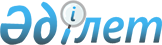 Об организации и обеспечении приписки граждан мужского пола 1993 года рождения к призывному участку в 2010 годуРешение акима Карасуского района Костанайской области от 20 декабря 2009 года № 8. Зарегистрировано Управлением юстиции Карасуского района Костанайской области 6 января 2010 года № 9-13-100

      В соответствии с подпунктом 13) пункта 1 статьи 33 Закона Республики Казахстан от 23 января 2001 года "О местном государственном управлении и самоуправлении в Республике Казахстан", статьей 17 Закона Республики Казахстан от 8 июля 2005 года "О воинской обязанности и воинской службе" аким Карасуского района РЕШИЛ:



      1. Организовать и обеспечить в январе–марте 2010 года на территории района приписку граждан мужского пола 1993 года рождения к призывному участку государственного учреждения "Отдел по делам обороны Карасуского района Костанайской области".



      2. Организовать призывной пункт в селе Карасу.



      3. Рекомендовать главному врачу государственного коммунального казенного предприятия "Карасуская центральная районная больница" Управления здравоохранения акимата Костанайской области (по согласованию) совместно с государственным учреждением "Отдел по делам обороны Карасуского района Костанайской области" (по согласованию) обеспечить мероприятия по приписке.



      4. Акимам сел и сельских округов:

      1) обеспечить явку граждан на комиссию для прохождения приписки;

      2) выделить сопровождающих лиц для доставки граждан на призывной участок, принять меры для предотвращения несчастных случаев при перевозке.



      5. Государственному учреждению "Отдел финансов акимата Карасуского района" финансирование мероприятий, связанных с припиской граждан к призывным участкам осуществлять за счет ассигнований, предусмотренных в смете расходов государственного учреждения "Отдел по делам обороны Карасуского района Костанайской области".



      6. Контроль за выполнением настоящего решения возложить на заместителя акима района Бекенова Б.К.



      7. Настоящее решение вводится в действие по истечении десяти календарных дней после дня его первого официального опубликования.      Аким Карасуского района                    К. Ахметов      СОГЛАСОВАНО:      Начальник государственного учреждения

      "Отдел по делам обороны Карасуского

      района Костанайской области"

      ______________ А. Мукашев

      20.12.2009      Начальник государственного учреждения

      "Отдел финансов акимата Карасуского

      района Костанайской области"

      ______________ И. Горлова

      20.12.2009
					© 2012. РГП на ПХВ «Институт законодательства и правовой информации Республики Казахстан» Министерства юстиции Республики Казахстан
				